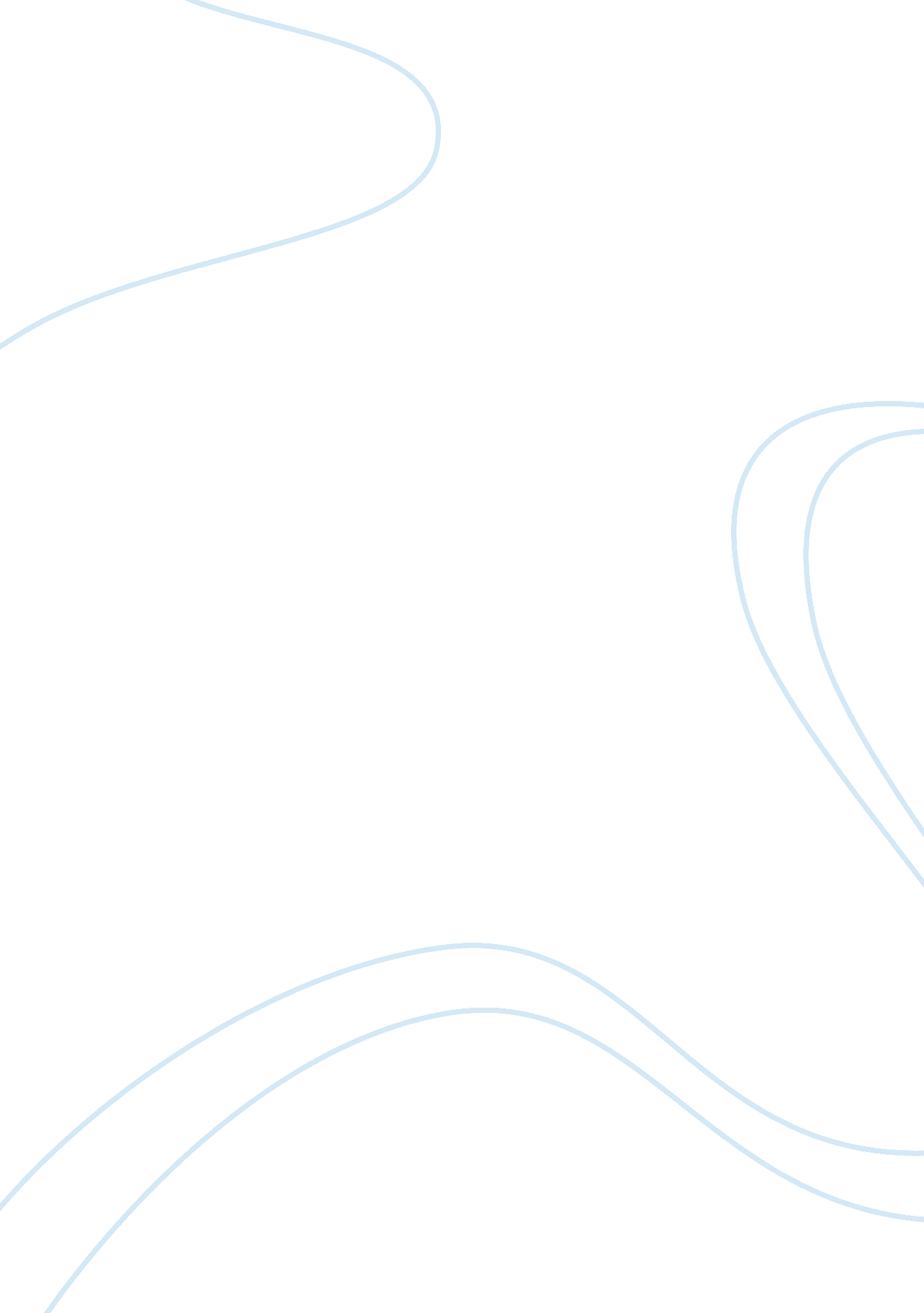 The settling of the frontierHistory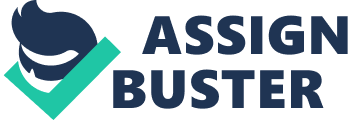 The frontier period was one of the most important phases of American history that lead to the westward expansion of the country through the colonization of the Great West and ended in a war between the states. “ We are great, and rapidly, I was about to say fearfully growing!” (Calhoun, 1817). Hollywood has chosen to glorify and thus distort this period from 1862-1900 as this most “ rapid and effective period Americanization was also the meeting point between savagery and civilization.” (Frederick J. Turner, 2006). To portray the rejection of England in a new light and glorify the victory of America and its success in the double transformation of the society, Hollywood decided who the heroes and who the villains were and projected the frontier period as a pseudo-reality. Its nature and mentality are akin to that of the frontier period. 
References: 
The Significance of the Frontier in American History 
By Frederick Jackson Turner, Martin Ridge, James P. Danky 
Published by Silver Buckle Press, 1984 
29 pages 